Benefits of Special Olympics InvolvementInvolvement in Special Olympics sports and activities is a favorite pastime for millions of people across the world. Here are a few benefits of being involved with the Special Olympics movement: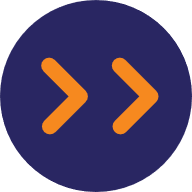 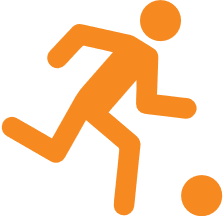 Physical Health and Fitness:Participation in Special Olympics helps people with intellectual and developmental disabilities (IDD) improve their physical health, develop motor skills, enhance coordination, and maintain a healthy lifestyle through regular physical activity.Physical Health and Fitness:Participation in Special Olympics helps people with intellectual and developmental disabilities (IDD) improve their physical health, develop motor skills, enhance coordination, and maintain a healthy lifestyle through regular physical activity.Social Inclusion and Community Engagement:Special Olympics fosters a sense of belonging and inclusion among athletes, promoting social interaction, friendship, and a sense of community. Athletes often build lasting friendships with fellow athletes, coaches, volunteers, and supporters.Social Inclusion and Community Engagement:Special Olympics fosters a sense of belonging and inclusion among athletes, promoting social interaction, friendship, and a sense of community. Athletes often build lasting friendships with fellow athletes, coaches, volunteers, and supporters.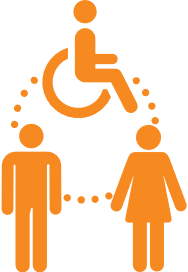 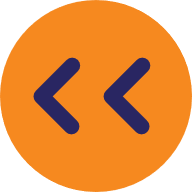 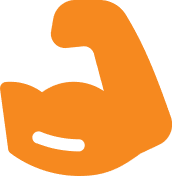 Skill Development:Athletes in Special Olympics develop and enhance their skills, including teamwork, sportsmanship, communication, and goal-setting. These skills are beneficial in their daily lives.Skill Development:Athletes in Special Olympics develop and enhance their skills, including teamwork, sportsmanship, communication, and goal-setting. These skills are beneficial in their daily lives.Boosted Self-Esteem and Confidence:Participation in sports and achieving personal goals at Special Olympics significantly boosts self-esteem and confidence. It provides a platform for people with IDD to showcase their abilities and achievements.Boosted Self-Esteem and Confidence:Participation in sports and achieving personal goals at Special Olympics significantly boosts self-esteem and confidence. It provides a platform for people with IDD to showcase their abilities and achievements.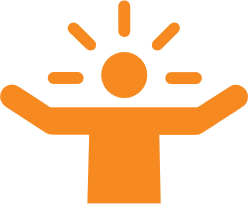 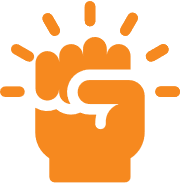 Personal Growth and Empowerment:Special Olympics encourages athletes to challenge themselves, set and achieve personal goals, and overcome barriers. This empowerment leads to greater independence and a more fulfilling life.Personal Growth and Empowerment:Special Olympics encourages athletes to challenge themselves, set and achieve personal goals, and overcome barriers. This empowerment leads to greater independence and a more fulfilling life.Improved Mental Health:Regular physical activity and participation in sports have a positive impact on mental health, promoting a sense of well-being, reducing stress and anxiety, and improving overall mental resilience.Improved Mental Health:Regular physical activity and participation in sports have a positive impact on mental health, promoting a sense of well-being, reducing stress and anxiety, and improving overall mental resilience.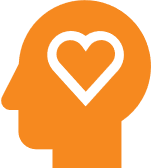 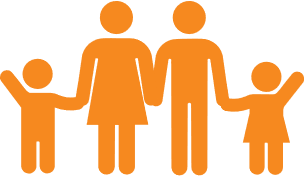 Family involvement and support:Special Olympics provides families of athletes with opportunities to be involved, support their loved ones, and connect with other families facing similar challenges. This creates a strong support network.Family involvement and support:Special Olympics provides families of athletes with opportunities to be involved, support their loved ones, and connect with other families facing similar challenges. This creates a strong support network.Community and competitions:Special Olympics organizes local, national, and international competitions, allowing athletes to compete on a larger stage and experience a sense of achievement, pride, and camaraderie with athletes from around the world.Community and competitions:Special Olympics organizes local, national, and international competitions, allowing athletes to compete on a larger stage and experience a sense of achievement, pride, and camaraderie with athletes from around the world.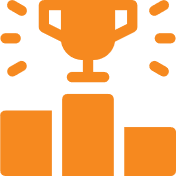 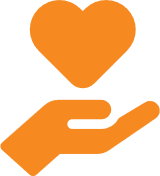 Awareness and Understanding:Special Olympics raises awareness about the abilities and contributions of people with IDD, challenging stereotypes and promoting a more inclusive society.Awareness and Understanding:Special Olympics raises awareness about the abilities and contributions of people with IDD, challenging stereotypes and promoting a more inclusive society.Educational Opportunities:Special Olympics offers educational programs related to health, fitness, nutrition, and overall well-being, providing athletes and families with valuable knowledge and skills to lead healthier lives.Educational Opportunities:Special Olympics offers educational programs related to health, fitness, nutrition, and overall well-being, providing athletes and families with valuable knowledge and skills to lead healthier lives.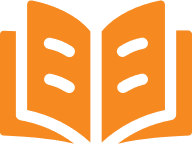 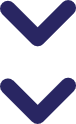 Special Olympics enriches the lives of individuals with intellectual and developmental disabilities and their families by promoting physical health, social inclusion, skill development, empowerment, and a sense of belonging, ultimately contributing to a more inclusive and accepting society.Special Olympics enriches the lives of individuals with intellectual and developmental disabilities and their families by promoting physical health, social inclusion, skill development, empowerment, and a sense of belonging, ultimately contributing to a more inclusive and accepting society.Special Olympics enriches the lives of individuals with intellectual and developmental disabilities and their families by promoting physical health, social inclusion, skill development, empowerment, and a sense of belonging, ultimately contributing to a more inclusive and accepting society.